Risk Management Matrix – SwimmingKinchant Outdoor Education CentreRisk Analysis and Management SystemActivity/Situation: Swimming								    Last Updated: 02/02/2022Approval DetailsSwimming in DamSwimming in DamSwimming in DamSwimming in DamSwimming in DamThis document covers afternoon swimming activities as well as swimming that occurs during activities including Iron Man, Raft Building and Wet Team Challenge, Canoeing, Kayaking, Wind Surfing and Biscuiting.This document covers afternoon swimming activities as well as swimming that occurs during activities including Iron Man, Raft Building and Wet Team Challenge, Canoeing, Kayaking, Wind Surfing and Biscuiting.This document covers afternoon swimming activities as well as swimming that occurs during activities including Iron Man, Raft Building and Wet Team Challenge, Canoeing, Kayaking, Wind Surfing and Biscuiting.This document covers afternoon swimming activities as well as swimming that occurs during activities including Iron Man, Raft Building and Wet Team Challenge, Canoeing, Kayaking, Wind Surfing and Biscuiting.This document covers afternoon swimming activities as well as swimming that occurs during activities including Iron Man, Raft Building and Wet Team Challenge, Canoeing, Kayaking, Wind Surfing and Biscuiting.Notes: Where a CARA guideline exists and the activity requirements of the guideline cannot be met, this generic template should be used for support in determining modifications or alternative controls to ensure an equivalent level of safety.Notes: Where a CARA guideline exists and the activity requirements of the guideline cannot be met, this generic template should be used for support in determining modifications or alternative controls to ensure an equivalent level of safety.Notes: Where a CARA guideline exists and the activity requirements of the guideline cannot be met, this generic template should be used for support in determining modifications or alternative controls to ensure an equivalent level of safety.Notes: Where a CARA guideline exists and the activity requirements of the guideline cannot be met, this generic template should be used for support in determining modifications or alternative controls to ensure an equivalent level of safety.Notes: Where a CARA guideline exists and the activity requirements of the guideline cannot be met, this generic template should be used for support in determining modifications or alternative controls to ensure an equivalent level of safety.Activity scopeActivity scopeActivity scopeThis guideline relates to student participation swimming and water activities (e.g. water safety and swimming education program) as an activity to support curriculum delivery in a location other than a swimming pool. Such locations include clear, shallow, calm and confined swimming areas at natural venues (e.g. dams and non-surf beaches), clear, deep and/or flowing swimming areas (e.g. lakes, rivers, deep non-surf beaches and dams), bodies of water exposed to currents, strong winds, large waves and/or access to open waters (e.g. beaches exposed to rip and swell conditions, and lakes or rivers exposed to currents).For swimming activities in pools, use the CARA guideline for swimming in pools.Depending on the scope of this activity, other risk assessments may be required when planning. Curriculum activities encompassing more than one CARA guideline (e.g. swimming in locations other than pools while camping) must comply with the requirements of all CARA guidelines appropriate to the activity.For activities conducted at a non-Department of Education venue, and/or when engaging external expertise, request written risk assessment advice and attach it to this CARA record.For activities conducted off-site, schools must comply with the school excursions and international school study tours procedure .For activities conducted as part of representative school sport programs, schools should consult with Queensland School Sport.This guideline relates to student participation swimming and water activities (e.g. water safety and swimming education program) as an activity to support curriculum delivery in a location other than a swimming pool. Such locations include clear, shallow, calm and confined swimming areas at natural venues (e.g. dams and non-surf beaches), clear, deep and/or flowing swimming areas (e.g. lakes, rivers, deep non-surf beaches and dams), bodies of water exposed to currents, strong winds, large waves and/or access to open waters (e.g. beaches exposed to rip and swell conditions, and lakes or rivers exposed to currents).For swimming activities in pools, use the CARA guideline for swimming in pools.Depending on the scope of this activity, other risk assessments may be required when planning. Curriculum activities encompassing more than one CARA guideline (e.g. swimming in locations other than pools while camping) must comply with the requirements of all CARA guidelines appropriate to the activity.For activities conducted at a non-Department of Education venue, and/or when engaging external expertise, request written risk assessment advice and attach it to this CARA record.For activities conducted off-site, schools must comply with the school excursions and international school study tours procedure .For activities conducted as part of representative school sport programs, schools should consult with Queensland School Sport.Inherent risk levelInherent risk levelInherent risk levelInherent risk levelAction requiredLowLittle chance of incident or injuryLittle chance of incident or injuryDocument the activity within the three levels of planning.MediumSome chance of an incident and injury requiring first aidSome chance of an incident and injury requiring first aidDocument the activity within the three levels of planning.A OneSchool CARA record may also be required in accordance with school-based decisions.HighLikely chance of a significant incident and injury requiring medical treatmentLikely chance of a significant incident and injury requiring medical treatmentDocument the activity within the three levels of planning.Complete a CARA record in OneSchool.Obtain approval from the principal or school leader (i.e. DP, HOD, HOSES, HOC) prior to conducting this activity. This approval is automatically requested in OneSchool when the CARA record is completed.Obtain and document parent consent (highly recommended). ExtremeHigh chance of a serious incident resulting in highly debilitating injuryHigh chance of a serious incident resulting in highly debilitating injuryAn alternative activity must be considered. If the activity is essential for delivery of the curriculum, control measures must be implemented to reduce the risks to achieve comparable learning outcomes.Document the activity within the three levels of planning. Complete a CARA record in OneSchool.Obtain approval from principal prior to conducting this activity. This approval is automatically requested in OneSchool when the CARA record is completed.Obtain and document parent consent (mandatory).Activity RequirementsIf any requirement cannot be met, the activity must not occur.If any other safety recommendation cannot be met, modify the activity (or elements of it) and/or identify and use the hierarchy of controls to implement alternative control measures to meet or exceed the minimum safety standard.Prior consultation is required with local authority (e.g. lifeguard service, marine park managers ) for local advice, emergency support mechanisms and additional supervision requirements to ensure participant and public safety.Confirmation of student water safety and swimming competence is required prior to participation. The process is determined by the school and must consider the specific aquatic environments in which the activity will take place. Consult the sequence of competency water safety and swimming education program  for support in determining age-appropriate suitability and consider student self-rescue skills in the specific aquatic environment.Open wound management must occur before, during and after the activity. Consult infection control guidelines (PDF, 946KB) and Queensland Health’s exclusion periods for infectious conditions poster (PDF, 1.6MB)  for first aid and hygienic practices.Planning ConsiderationsPlanning ConsiderationsIncorporate the following factors when planning risk management strategies for this activity.Incorporate the following factors when planning risk management strategies for this activity.StudentsSchools must consider age, maturity and skill level of students when planning curriculum activities. Consult the sequence of competency found in the water safety and swimming education program for guidance at each year/band level. Adjustments are required for students with disability to support access and participation in the curriculum. Consult with the parents/carers of students with disability, or when appropriate the student, to ensure risks related to their child’s participation in the activity are identified and managed.Schools must consult current student medical information and/or health plans in accordance with the managing students' health support needs at school procedure . Record information about any student condition (e.g. physical or medical, such as epilepsy ) that may inhibit safe engagement in the activity and include specific support measures within emergency procedures.Emergency and First-AidEmergency plans and injury management procedures must be established for foreseeable incidents (e.g. rescue process, provision of CPR and first aid) and incorporate the advice from local authorities.Adult supervisors must have:emergency contact details of all participantsa medical alert list and a process for administering student medicationcommunication equipment in waterproof containers suitable to conditions (e.g. mobile phone) and a process for obtaining external assistance and/or receiving emergency advice.Safety procedures must be determined for the location (e.g. water entry, out of bounds areas) and incorporate advice from local authorities, Beachsafe  and/or Inland Waterways  as appropriate.Access is requiried to buoyant and rescue aids appropriate to the location. For example, light-weight poles/water noodles/ropes with a float attached for shallow, calm swimming areas or a rescue tube/board for bodies of water exposed to rips, waves or currents.Access is required to first aid equipment (DOCX, 479KB) and consumables suitable for foreseeable incidents.An adult with current emergency qualifications is required to be quickly accessible to the activity area. Emergency qualifications include:HLTAID009  Provide cardiopulmonary resuscitation (CPR) or equivalent; andHLTAID011  Provide first aid or equivalent competencies.Induction and InstructionInduction is required for all adult supervisors on emergency procedures (e.g. hand up for assistance, rescue process), safety procedures (e.g. active supervision, whistle signals) and correct techniques. If the activity is conducted at an off-site facility, induction is to be informed by advice provided in consultation with expertise at the venue.Instruction is required for students on safety procedures and correct techniques (e.g. buddy up, water entry).ConsentParent consent (DOCX, 124KB)  is required for all activities conducted off-site. Supervision Principals make final supervision decisions for the activity. Sufficient adult supervision must be provided to manage the activity safely (including emergency situations).Note: Lifeguard services are not considered as supervisors of the activityFor activities with students with a medical condition or disability that may impact on safety during the activity, consultation with parents is required prior to allocating supervision to determine the impact of students’ medical condition or disability on safety during the activity.The number of adult supervisors required to fulfil emergency and supervision roles must consider the nature of the activity, students’ ages, abilities and specialised learning, access and/or health needs.Specific roles for supervisors must include recovery, emergency and general supervision roles.At least 2 adult supervisors are required. Final supervision required to fulfil recovery, emergency and supervision roles must consider the nature of the activity, students’ ages, swimming competence and specialised learning, access and/or health needs.For activities with a class group of students in years 7–12 who are determined to be water-safe in the activity location (e.g. surf survival certificate ), 1 registered teacher may be sufficient to fulfil recovery, emergency and supervision roles for activities. In this situation, students must be inducted to respond correctly in an emergency by clearing the water, assembling in a safe area and providing assistance (e.g. seeking adult help, summoning an ambulance and/or acting in a support role in resuscitation).Participants must adhere to all rules and advice communicated by local lifeguard service, facility operator/owner and any safety signage at the facility/location.Before the activity, all adult supervisors:must be familiar with the contents of the CARA recordmust assess weather conditions  prior to undertaking the activity, inspecting the intended location in order to identify variable risks, hazards and potential dangers.During the activity, all adult supervisors:must be readily identifiablemust be appropriately dressed to perform an immediate rescue at all timesmust closely monitor students with health support needsmust ensure all students in the water are in sight of at least 1 adult supervisor at all timesmust comply with control measures from the CARA record and adapt as hazards arisemust suspend the activity if the conditions become unfavourable (e.g. overcrowding, extreme temperatures, thunderstorms), if relevantmust not allow competitive breath-holding or 'no-breath' underwater gamesmust not rely on students to recover a person in difficulty at any time.Supervisor QualificationsPrincipals make final decisions in determining supervisor capability (competence, relevance and currency) and are responsible for encouraging and enabling school-based activity supervisors to raise their qualifications to improve safety standards.All adult supervisors must comply with the working with children authority – blue cards procedure  and be able to identify, and respond to, risks or hazards that may emerge during the activity.A registered teacher must be appointed to maintain overall responsibility for the activity.At least one adult supervisor is required to have a current water safety and swimming teacher qualification from a registered training organisation (RTO) or governing sporting body (e.g. AUSTSWIM ) and demonstrate capacity to perform an appropriate rescue procedure including using appropriate rescue aids.At least 1 adult supervisor is required to be:a registered teacher with demonstrated ability to perform rescues appropriate to the location. Examples of demonstrated ability include:qualifications in physical education or similar; ora current statement of attainment from a registered training organisation (RTO) or governing sporting body covering SISCAQU002 – Perform basic water rescues  unit of competency; orcurrent bronze medallion appropriate to the activity environment; oranother method determined by the principal.an adult supervisor, working under the direct supervision of a registered teacher, with a current bronze medallion appropriate to the activity environment.Facilities and EquipmentThe qualified adult supervisor of the activity, in consultation with the principal, determines the requirements for facilities and equipment appropriate to the local context.Location must be suitable for the activity being undertaken to ensure safe participation and that safety rules and procedures can be followed. Undertake a reconnaissance of new or infrequently used venues to ascertain suitability. Check with the local authority (e.g. local government) for the presence of known water contaminants (e.g. effluent, blue-green algae) or other marine hazards (e.g. stonefish) at the location.A clearly defined swimming area of an appropriate depth considering student age and ability. Consult the water safety and swimming education program  for guidance at each year/band level. Depending on the location, rope floats or anchored buoys linked with ropes should be used to define the swimming boundary.Assess suitability of surrounds and reach of water when selecting a location. Consider local water conditions and foreseeable hazards such as;tidal flow, currents and turbulenceuse by other watercraft and traffic patternswater temperature, depth and visibilityunderwater hazards (e.g. rocks and rapids, turbulence from a waterfall)dangerous marine life.Participants must wear personal protective equipment as relevant for the location and conditions (e.g. enclosed footwear).A working emergency signal (e.g. whistle, air horn) must be available.In open water, a pontoon, boat or float must be in close proximity to students.Follow the school’s sun safety strategy, including appropriate swimwear (e.g. swim shirts), sun protection (e.g. sunscreen) and shade facilities when outside.Each student must provide their own towel.If privately owned equipment is being used, principal approval and owner consent/insurance details must be obtained prior to the activity.Who will be leading the activity?Who will be leading the activity?Who will be leading the activity?Staff/Other ParticipantsStaff/Other ParticipantsStaff/Other ParticipantsFamily NameGiven NameTypeRobertsZachTeacherKleinschmidtRodTeacherHodgsonKevinTeacherCinelliAlexTeacherNashLizTeacherLikelihoodConsequenceConsequenceConsequenceConsequenceConsequenceConsequenceConsequenceLikelihoodPeopleInjuries not requiring treatment E.g. mouth full of dam waterInjury requiring 1st aidE.g. bruising or abrasionSerious injury requiring ambulance assistanceE.g. broken limb Injury requiring hospitalisationE.g. water inhalationDeath or life threatening injuries E.g. drowningLikelihoodEquipmentReplacement – no disruption to activityE.g. tangled / twisted life jacketSmall disruption to activityE.g. damage life jacket Unable to proceedE.g. in-sufficient supply of life jacketsMajor disruption closing part of the damE.g. skiing competitionMajor disruption closing the whole activity. E.g. Vehicle mishap at the CentreLikelihoodEnvironmentChange of daily temperatureE.g. Afternoon activityShort term influenceE.g. Gusty and showers windsMinor long term damageE.g. Sunwater alertsExtensive Environmental damageE.g. Drought and limited water sourceWidespread damageE.g. Cyclonic damageLikelihoodInsignificantMinorModerateMajorCatastrophicLikelihoodRisk Matrix12345LikelihoodAlmost Certain5mediumHighHighExtremeExtremeLikelihoodLikely4LowmediumHighHighExtremeLikelihoodPossible3LowmediummediumHighExtremeLikelihoodUnlikely2LowmediummediumHighHighLikelihoodRare1LowLowmediummediumHighRISKSAccident, injury  other forms lossAsthmaEpilepsyEmotional traumaExacerbating previous medical conditionsFear of waterHair/clothing/life jacket strapTrapped under submerged object or safety craftHead InjuriesUnconsciousnessDeath by drowningLoss of self esteemReduced involvementExhaustionUnder water rocks, logs and obstaclesInjury to self and othersFinger jamsCutsImpact of rafts	 abrasionbruisingconcussionloss of consciousnessEquipment loss and damageIngestion of contaminated waterPoor water qualityBlue/green algae Sinking safety craftBiological hazards / Bodily fluidsExposure to adverse weatherInsectsBites and stings InfectionsSunburnDehydrationSuction pipeCollision with other Dam usersPower boats /skiersGroups’ whereaboutsSwimming ability (physical exhaustion)Sea sicknessHypothermiaPanic/anxiety attack struggling in the waterPeoplePeoplePeoplePeoplePeoplePeoplePeoplePeopleCAUSAL FACTORSHazards, perils, dangersConsequencesLikelihoodRatingRISK MANAGEMENT STRATEGIES Strategies to reduce perceived risk rating to acceptable & manageable levels to maintain a safe, secure working environment although still potential to be a high risk activity.ConsequencesLikelihoodRatingMovement – Collision withOther activity water craft		3,3 MediumOther KOEC activity group on the dam	3 3 MediumOther Dam users		4,3 HighBank or bottom to the Dam		4,3 HighMarker buoys			4 2 High43HighUse of Marker buoys to clearly define areas of movementGroup to stay together moving from one location to anotherClosely monitor all movementQuickly rescue upturned craft or bring to the bankMaintain a safe distance from dam wall and other marker buoysClearly explain the operating area and the three whistle system to gain attention23MediumStudent’s inappropriate behaviourMisbehaviour.			3,3 MediumSpecial needs students.		3,3 MediumStudents' poor cognitive ability.	3,3 MediumInattentive			3,3 MediumDisobedience			3,3 MediumUnfocused			3,3 MediumPoor listening skills		3,3 Medium	43HighSet clear behaviour expectations.Implement behaviour management strategies.Ensure a supportive learning environment.Ensure realistic personal goal setting, include real choice in terms of entry and exit options.Establish a positive rapport.Establish effective communication pathways between staff and participants.Share common expectations with regard to participant performance, equipment use etc. Reinforce the rule that participants who demonstrate or threaten to behave in a manner which has the potential to physically, emotionally or psychologically injure themselves or another may not participate in the session.Negotiate clear role description for all staff and students. Provision to modify or abort the activity as situation dictates.Instruct students not to swim under pontoons, boats and platforms.Closely monitor students.22MediumMedical problems.Pre-existing medical conditions	4,3 HighFatigue & Exhaustion		3,3 Medium Rafter’s excessive weight		3,3 MediumPhysical health & fitness		3,3 MediumExcessive weight impact on raft steering	4,3 HighLoose clothing/jewellery/hair.	3,3 MediumEmotional distress (anxiety, peer pressure)	3,3 MediumAnxiety level to the fear of the water	3,3 MediumGroup size			3,3 Medium	43HighProvide physical aids appropriate to the needs of the participants. Vigilant supervision. Session to be appropriate/modified to medical needs. Secure long hair appropriately or use of swimming caps Participants are to use their own cups or water bottles.Detailed medical history for all participants to be held by Admin. Leader to be familiar with and understand medical synopsis. Ensure the individual's medication is carried/available.Emergency equipment immediately availableGloves and resuscitation mask to be available.Ensure realistic personal goal setting, include real choice in terms of entry and exit options.Select appropriate swimming partners / buddies.22MediumStudent Skill DevelopmentInsufficient communication    	3,3 mediumLack of understanding    		3,3 MediumYounger students/students with disabilities	3,3 medium33MediumAppropriate safety/ procedural briefing and sequencingClear communicationEffective coaching and feedback to participantsInform students as to the roles and responsibilities in the waterStudent briefed on the fitting and usage of Life Jackets22MediumStaff CompetenciesInsufficient assistants.		3,3 MediumToo large a group.		3,3 Medium Poor group control.		3,3 MediumPoor instruction skills.		3,3 Medium  Lack of equipment knowledge.	3,3 MediumLeader inexperience		3,3 MediumAssistant inabilitiesLack of effective communications skills	3,3 mediumLack of involvement		3,3 MediumLittle knowledge of the group complexities	3,3 medium	33MediumAppropriate program sequencing e.g. to avoid participant and instructor fatigue.Appropriate sequencing to establish a level of trust and co-operation.Assess suitability of activity in consultation with Admin. Staff, and the student if required.Assessing participants' ability with regard to maturity, cognitive ability, physical strength and emotional readiness.Clear briefing and appropriate sequencing.Consider age, ability and group appropriate to size groupings.Consider readiness to learn, level of skill acquisition, age, maturity, ability and experience in sequencing and briefing the activity. Proven and demonstrated leader competence.Staff trained in emergency procedures and inform assistant of procedures to be undertakenAssist to be inform and aware of role and responsibilities before leaving the CentreLeader to be competent to effect a deep water rescue and rescue from the bankAll rescue equipment readily available22MediumOther Dam UsersIncompetent skiers		4,3 HighOther swimmer in close vicinity	3,3 MediumAnimals in the water		4,3 HighInattentive power craft operators	4,3 HighProximity to other student groups	3,3 MediumSpectators on the Dam bank/fishermen	3,3 Medium53ExtremeAdhere to designated areasInform other Dam users of intended activity and associated movement22MediumEquipmentEquipmentEquipmentEquipmentEquipmentEquipmentEquipmentEquipmentCAUSAL FACTORSHazards, perils, dangersConsequencesLikelihoodRatingRISK MANAGEMENT STRATEGIES Strategies to reduce perceived risk rating to acceptable & manageable levels to maintain a safe, secure working environmentConsequencesLikelihoodRatingRescue kayaks	Damaged			3,3 MediumLoss of paddle			2,3 MediumPersonal gearInadequate clothing, hats and foot-ware	4,3 HighNo water or snacks		2,2 LowIncorrectly fitted PFDs		4,3 HighOther craft and vesselsAccessibility to rescue kayak		4,3 HighProximity of other craft and groups	3,3 Medium43HighStudent be made aware or correct carrying procedures when moving life jacket box.Instructor’s assessment of participant ability to swimBriefing includes an awareness of any potential hazard.Briefing on correct use and awareness of consequences of incorrect use of PPE including PFDs Ensure students are correctly attired for the water environment and prevailing conditions and duration of programRegular inspection and maintenance of all equipment.Regular safety audits and maintenance program undertaken.Secure area to prevent uninvited access equipment is not under supervision.Staff ability to recognise worn or faulty equipment.2-way radio to maintain contact with other groups.Brief to include awareness of hazards and safety requirements.Correct storing and management of gear.Throw bag easily accessible.22MediumEquipment managementInappropriate attire.		4,3 HighIncorrect fitting PPE/PFDs		4,3 High Incorrect use of equipment		4,3 HighAccidents using equipment		4,3 HighIncomplete rescue pack		4,3 High	43HighIndividual staff kit to PFD, rescue knife, tow-line, access to spare paddle, radio, and whistle.Rescue pack equipment to include kayak, paddle, PFD, first aid kit and throw bagRescue pack to be readily available to be accessed in “rescue situations”KOEC instructors to be trained to use elements of the rescue pack and trained in appropriate rescue proceduresEnsure participants have adequate footwear, appropriate clothing and hatLeader competence in use of all equipment.Instructors to instruct assistants in the use of specific craft. (Sit-on-top)Document any incidents or “near misses” throughout the activityDocument any accidents and appropriate actions takenRegularly check the fitting of PFDs – especially before and after swim sessionsBriefing to avoid damage to environment & equipment.22MediumEquipment securityEquipment loss.		3,3 MediumSecurity of equipment.		3,3 Medium(unsupervised usage)33MediumLeader to account for all equipment at the end of the session including PFD’s.Intended area to be assessed before each group arrives.Correctly storing and maintaining PFD’s PFDs to be stacked into crate at the conclusion of every session  PFD’s to be returned to the Centre if unattended at the Dam between sessions.Any equipment damage or breakage to be reported at the end of the session21LowEnvironmentEnvironmentEnvironmentEnvironmentEnvironmentEnvironmentEnvironmentEnvironmentCAUSAL FACTORSHazards, perils, dangersConsequencesLikelihoodRatingRISK MANAGEMENT STRATEGIES Strategies to reduce perceived risk rating to acceptable & manageable levels to maintain a safe, secure working environmentConsequencesLikelihoodRatingEnvironmental dangerExposure to Environment		4,3 HighHyperthermia, Dehydration, Sunburn	4,3 HighInsects, ants and wasps 		4,3 HighDamage to the equipment		3,3 MediumBacterial Infection		4,3 HighBlue/green algae alert (issued by Sunwater)	3,3 MediumPollution			3,3 MediumSubmerged rocks and logs		3,3 MediumUneven Dam floor		2,3 MediumWater weed			2,2, MediumFallen trees and branches		2,2 MediumWater temperature		3,2 Medium43HighAdequate briefing on potential problemsAnimals/insects removed are cordoned offAppropriate environmental briefing and sequencing.Create an awareness of any environmental hazard (long grass on the bank, ants, wasp nests, water weed, aquatic animals, bullrout, and water lice).Ensure equipment is returned and stored appropriately away from Environmental elements (sun, rain, direct UV rays)Ensure rescue equipment is available and positioned to be readily used.Equipment not left out in the open for extended time.General tree maintenance i.e. mowing of track and assemble areasUse equipment only under a certified leader’s supervision.Vigilant supervision.Visual check of dam and entire area prior to use.Review blue green algae with Sunwater reports and memosSelect areas with minimal weed/plant growthAppropriate cleaning and hygiene management practices implemented when sharing equipment.22MediumWeather conditionsWeather extremes (Cyclone, lightning, high winds)	5,1 HighModerate weather conditions (gusty winds & rain) 		3,4 HighEquipment damage (sun, rain & dirt)	3,3 MediumHeat.			3,3 MediumLimited visibility (rain, sun).		3,4 HighStrong winds.			3,4 HighSun and adverse weather conditions 	3,4 HighRough water conditions (wave).        	3,4 High43HighAwareness of weather forecasts/imminent adverse conditionsCheck weather conditions and changes e.g. regular weather updates websites (BoM), radio or televisionSelect another activity if the weather is too bad.Leader competence - knowledge of local weather patterns and ongoing monitoring of changing conditionsExit the Dam if the weather becomes unsuitable.Water activities should not be undertaken in electrical or severe storms (high winds, hail or driving rain)Encourage participants to drink water, ensure participants have water bottles and opportunities to drink.First aid skills continually updatedSuitable medication and first aid readily accessible.Implement sun safe strategies.Modify activity/task to suit weather conditions or abort.Participants to wear suitable protective clothing.22MediumEnvironmental FootprintHuman impact.		3,3 MediumEnvironmental damage		3,3 MediumDisturbance of flora and fauna	3,3 Medium33HighUse environmental management strategies to reduce human impact e.g. use paths to minimise compaction.Use minimal impact strategies.Participants' medical history assessed.Participant awareness of the potential hazard.Participants instructed and supervised to walk carefully along the paths.Modify Dam access (walking track) to alleviate/address environmental factors.Monitor participant behaviour and attitudes prior to and during the use of the course.22MediumEMERGENCYGeneral:First Aid kits.Instructors skilled at group management and rescue situations.Qualified First Aid person on hand.Two-way radio network for immediate assistance.Leader effecting emergency procedure(A) Leader remaining on the water. In responding to a participant in need of assistance the leader must:Identify the student in difficulty.Communicate with the student(s) if possible. Use whistle system to communicate with the remainder of the groupBrief other staff and students if required.Assist the participant in an effective and appropriate way. (B) Leader on the bankInform the other staff.Ensure the correct recovery procedureCollect emergency response gear (elements from the rescue pack).Ensure safety for self and all others.Maintain communication with the student(s) if possible.Determine the most effective method of assistance to the students.RELEVANT INDUSTRY STANDARDS APPLICABLEAware of Centre’s radio protocol and radio signalsCentre’s “Standard Operational Procedures”Education Queensland policy and guidelines“Sunwater” policies and protocolsQualified to perform water rescuesPOLICIES AND GUIDELINES RECOMMENDEDEQ Workplace Health, Safety and Wellbeing - First AidEQ Health/ safety / management - Health & Safety recording and notificationEQ CARAS - Curriculum Activity Risk ManagementKOEC site specific SOPsKOEC site specific lesson plansEQ Health and Wellbeing Policies - Sun SafetyIndividual School Health & Safety PoliciesRefer Centre specific “Standard operational procedures”Maximum group size of 20 (recommended 16) with one Centre staff plus one adult per element to be used.Surf Life Saving Queensland Marine Stinger Safety guidelines.Red Cross procedures and protocols treating stings and bites The Queensland Poisons Information Centre has further information about types of poisoning and treatment available, or phone 13 11 26SKILLS REQUIRED BY STAFFFirst Aid and Emergency Qualifications; HLTAID009 Provide cardiopulmonary resuscitation (CPR) or equivalent; and HLTAID011 Provide first aid or equivalent competencies.Group control and management in an outdoor setting.Proficient in usage of all craft and associated equipment.Proficient in carrying out rescues from the water and from the bank.Competent in paddling specific watercraftGood interpersonal communication skills.Effective processing skills.Competence and demonstrated ability to undertake the activityCompetence and demonstrated ability to undertake a rescue from the water.Competence and demonstrated ability to undertake the activity as an instructor.FINAL DECISION ON IMPLEMENTING ACTIVITYChoose oneFINAL DECISION ON IMPLEMENTING ACTIVITYAccept                                RejectAfter consideration of the probability of the risk occurring, how often the participants are exposed to the hazards associated with the risks and the possible consequences, all of the above risks are unacceptable and hence control/management strategies will be implemented.Submitted by:Submitted by:Name: Zach RobertsPosition: PrincipalEmail: zrobe47@eq.edu.au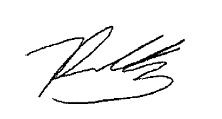 Email: zrobe47@eq.edu.auSigned: Date: 01/02/2022Approval (only required for high or extreme risk activities)Approval (only required for high or extreme risk activities)Approval (only required for high or extreme risk activities)Approved as submittedApproved as submittedApproved with the following conditions:Approved with the following conditions:Not approved for the following reasons:Not approved for the following reasons:Visiting staff approved to facilitate activity:Visiting staff approved to facilitate activity:Visiting staff approved to facilitate activity:Signed (visiting school principal):Signed (visiting school principal):Date: